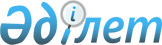 Об установлении зоны санитарной охраны хозяйственно - питьевого водозабора на участке скважины № 7/16 в Костанайском районе
					
			Утративший силу
			
			
		
					Постановление акимата Костанайской области от 20 января 2017 года № 28. Зарегистрировано Департаментом юстиции Костанайской области 27 февраля 2017 года № 6844. Утратило силу постановлением акимата Костанайской области от 28 апреля 2022 года № 181
      Сноска. Утратило силу постановлением акимата Костанайской области от 28.04.2022 № 181 (вводится в действие по истечении десяти календарных дней после дня его первого официального опубликования).
      В соответствии со статьями 39, 117 Водного кодекса Республики Казахстан от 9 июля 2003 года, статьей 27 Закона Республики Казахстан от 23 января 2001 года "О местном государственном управлении и самоуправлении в Республике Казахстан" акимат Костанайской области ПОСТАНОВЛЯЕТ:
      1. Установить зону санитарной охраны хозяйственно–питьевого водозабора на участке скважины № 7/16 в Костанайском районе согласно приложению.
      2. Контроль за исполнением настоящего постановления возложить на курирующего заместителя акима Костанайской области.
      3. Настоящее постановление вводится в действие по истечении десяти календарных дней после дня его первого официального опубликования.
      "СОГЛАСОВАНО"
      Руководитель республиканского
      государственного учреждения
      "Тобол-Торгайская бассейновая
      инспекция по регулированию
      использования и охране водных
      ресурсов Комитета по водным
      ресурсам Министерства сельского
      хозяйства Республики Казахстан"
      ________________Г. Оспанбекова
      "СОГЛАСОВАНО"
      Руководитель республиканского
      государственного учреждения
      "Департамент по защите прав
      потребителей Костанайской области
      Комитета по защите прав
      потребителей Министерства
      национальной экономики
      Республики Казахстан"
      _______________ В. Нечитайло Зона санитарной охраны хозяйственно – питьевого водозабора на участке скважины № 7/16 в Костанайском районе
      Примечание: граница зоны санитарной охраны отражена в картографическом материале проекта зоны санитарной охраны водозабора для водоснабжения товарищества с ограниченной ответственностью "Роса-2014" "Санитарно-гидрогеологическое обоснование зоны санитарной охраны водозаборной скважины № 7/16 в Костанайском районе Костанайской области" (заказчик – товарищество с ограниченной ответственностью "Роса-2014").
					© 2012. РГП на ПХВ «Институт законодательства и правовой информации Республики Казахстан» Министерства юстиции Республики Казахстан
				
      Аким области

А. Мухамбетов
Приложение
к постановлению акимата
от 20 января 2017 года № 28
Наименование источника водозабора
Размеры зоны санитарной охраны
Размеры зоны санитарной охраны
Размеры зоны санитарной охраны
Размеры зоны санитарной охраны
Размеры зоны санитарной охраны
Размеры зоны санитарной охраны
Наименование источника водозабора
I пояс
I пояс
II пояс
II пояс
III пояс
III пояс
Наименование источника водозабора
граница
площадь
граница
площадь
граница
площадь
Скважина № 7/16
Длина – 112 метров северная сторона
Длина – 100 метров южная сторона
Ширина – 85 метров западная сторона
Ширина – 38 метров восточная сторона
0,59 гектара
Длина – 112 метров северная сторона
Длина – 100 метров южная сторона
Ширина – 85 метров западная сторона
Ширина – 38 метров восточная сторона
0,59 гектара
Ширина – 1 метр
Длина – 2000 метров
0,2 гектара